SOLICITUD DE REVISIÓN DE EXAMENFecha: ________________________Nombre del Catedrático: _______________________________________________Semestre: ___________________Curso Impartido: ______________________________________________________Examen:       1er. Parcial         2do. Parcial       3er. Parcial        Examen Final          1era. Recuperación        2da. RecuperaciónFecha en la que publicaron resultados: ______________________________________Motivo por el cual solicita revisión: ____________________________________________________________________________________________________________________________________________________________________________________________________________________________________________________________________           Nombre completo del Estudiante: ____________________________________________________________________Registro Académico: _________________________Sección: ______________________                                                                                 				Firma___________________________Fecha que otorga la revisión: __________________Lugar: _______________________Hora: ___________________Me comprometo a estar presente en la fecha y lugar que se me indique para la revisión de examen.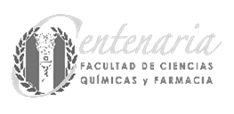 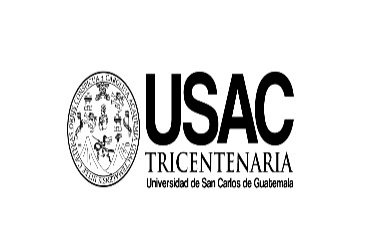 SOLUCITUD DE REVISIÓN DE EXAMESOLICITUD DE REVISIÓN DE EXAMENFecha: ________________________Nombre del Catedrático: _______________________________________________Semestre: ___________________Curso Impartido: ______________________________________________________Examen:        1er. Parcial       2do. Parcial        3er. Parcial        Examen Final         1era. Recuperación        2da. RecuperaciónFecha en la que publicaron resultados: ______________________________________Motivo por el cual solicita revisión: ____________________________________________________________________________________________________________________________________________________________________________________________________________________________________________________________________           Nombre completo del Estudiante: ____________________________________________________________________Registro Académico: _________________________Sección: ______________________                                                                                 				Firma___________________________Fecha que otorga la revisión: __________________Lugar: _______________________Hora: ___________________Me comprometo a estar presente en la fecha y lugar que se me indique para la revisión de examen.